Муниципальное бюджетное общеобразовательное учреждение "Средняя общеобразовательная школа №4" города НикольскаСнежная кузница(Литературное творчество учащихся)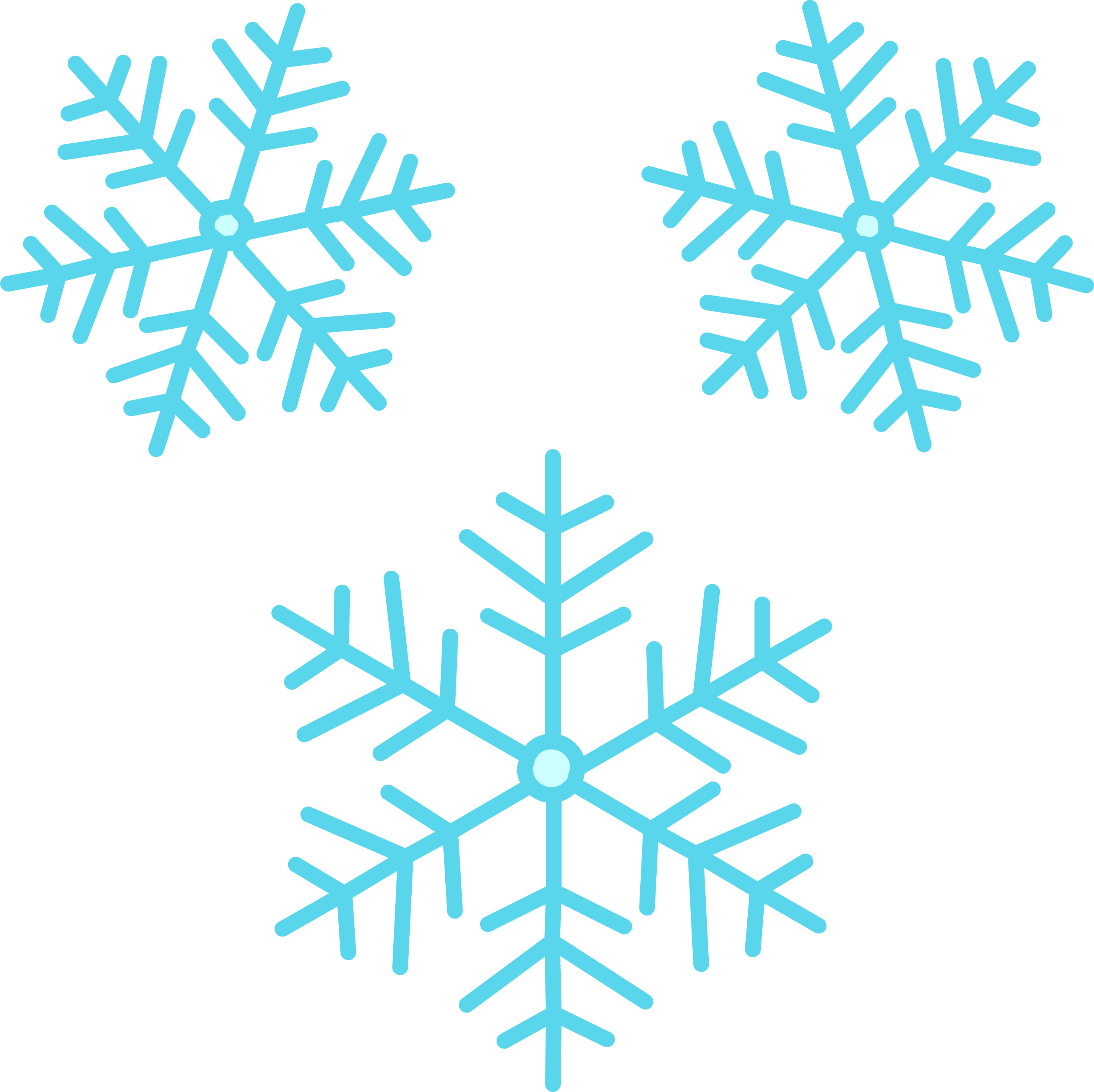 Руководитель: Чаркова Маргарита Анатольевна,учитель начальных классов,г.Никольска, Пензенской области2017г.Автор: Кистанова Ксения, 8 лет Высоко, высоко в небесах,В сказочном чудном местечке,Мечтая о чудесах,Живут маленькие человечки.В замке такой красоты,Какой не видал человекИ достигнуть той высотыНе сможет никто во век!Тот замок не прост, он волшебный,Вершится почти судьба!И воздух- другой совершенно,Царит там магия и красота!Хрустальные дверцы его Скрывают чудес бесконечность,На свете нет ничегоЗагадочней и интересней!Украшен сияньем и блеском снегов,Звучат там песни хрустальных ветров,Серебряный лёд повсюду искрится,Узор из снежинок на окна ложится!Жители замка совсем не простые,Много трудится приходится им,Скрыты силы в них неземные,Сотворили они уже тысячи зим.Каждый из них так мал, незаметенИ кажется роль не важна,Но вместе они на всём белом светеУкрывают зимой и леса, и поля.Куются снежинки одна за другой,А рядом мороз создаётся,Много работы у них за спиной,Снежной кузницей замок зовётся.У каждой снежинки особый рецепт:Сила, любовь и чуть-чуть волшебства,И есть у них великий секрет,Но о нём не узнать никогда!Радужным светом на солнце сияя,Вихрь снежинок кружит в вышине,Зимнею сказкой жизнь наполняя,Лишь восторг оставляя в душе!Лыжи, коньки и санки,Ждём с нетерпеньем зимы,Рождество и подарки,Первому снегу так рады все мы!Веруя в чудо и силы свои,Искр надежды творцы,Всё это счастье нам дарят они-Великие крошки, зимы кузнецы!